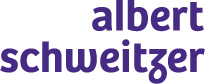 ICT werkinstructieMicrosoft AuthenticatorVersie: 1Auteur: Michael SmitsStatus: Geldig	Datum: 02-05-2024OmschrijvingSchermafbeeldingenafbeeldingen dienen ter illustratie, lees altijd de omschrijving voor eventuele afwijkingenafbeeldingen dienen ter illustratie, lees altijd de omschrijving voor eventuele afwijkingenStap 1:Download de Microsoft Authenticator app op je telefoon uit de Apple App Store of Google Play Store.ⓘ Let op dat je de juiste applicatie download. Het kan zijn dat er een advertentie bovenaan de resultaten zichtbaar is. ⓘ Schermafbeeldingen kunnen afwijken (iOS/Android)Stap 2:Open de applicatie en accepteer de voorwaarden. 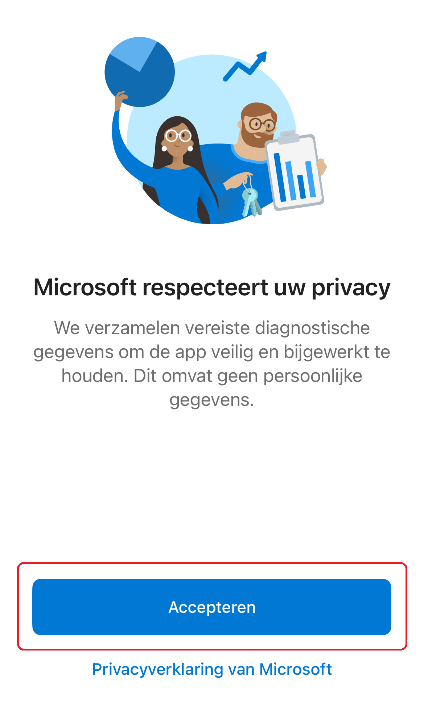 Stap 3:Druk in het volgende scherm op <Doorgaan>.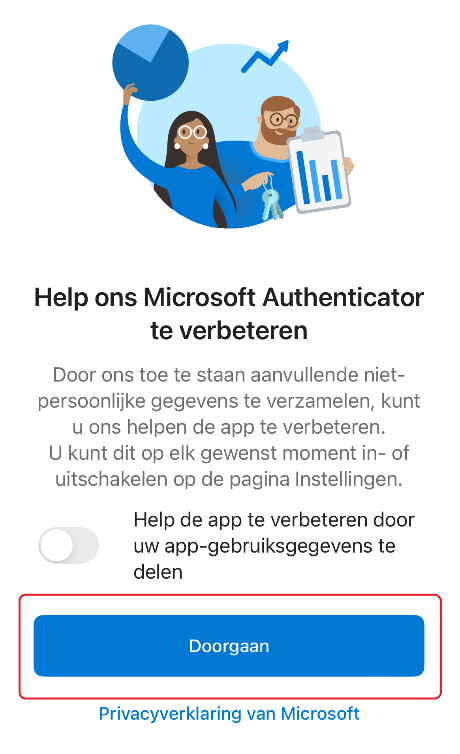 Stap 4:Druk vervolgens op <Een QR-Code scannen>.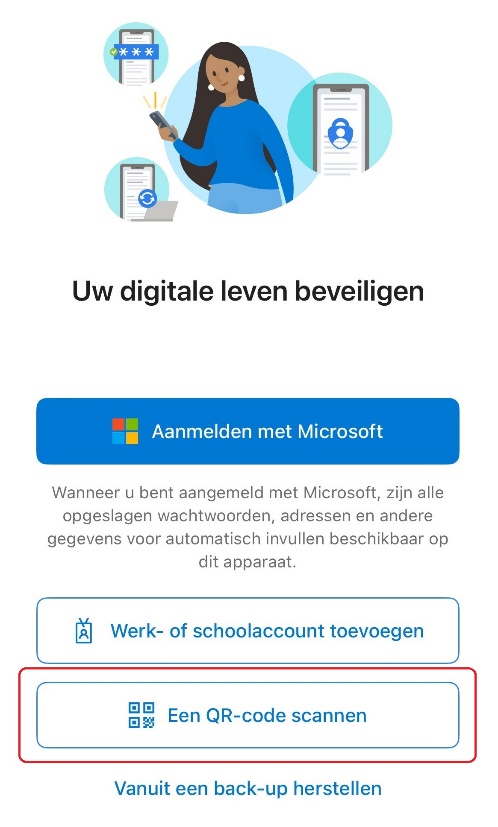 Stap 5:Geef de applicatie toegang tot de camera.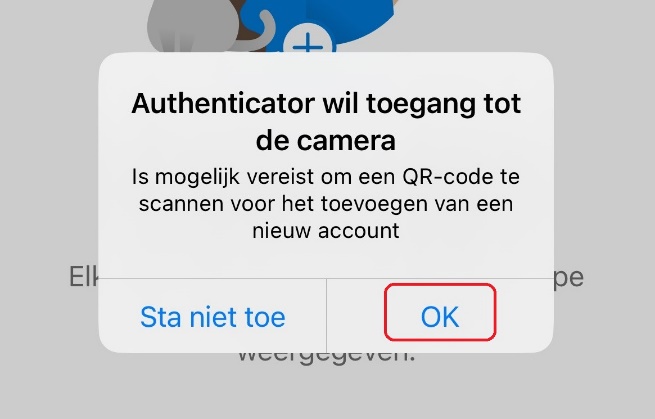 Stap 6:Vanaf deze stap gaan we verder op een ander apparaat bijv. een computer of tablet.Open een webbrowser en ga naar https://aka.ms/mfasetup Log in met je ASz e-mail adres en wachtwoord.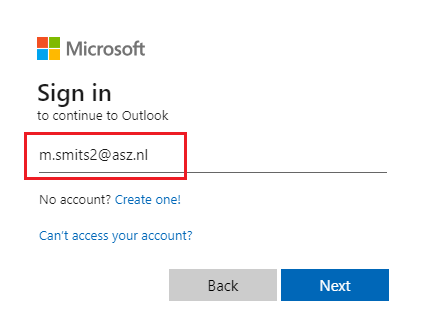 Stap 7:Na het inloggen krijg je de melding dat er meer informatie vereist is. Klik op <Volgende/Next>.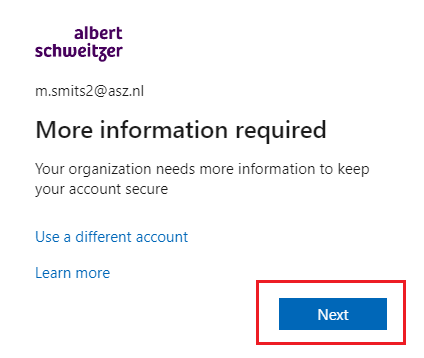 Stap 8:Klik in het volgende scherm twee keer op totdat er een QR-Code verschijnt.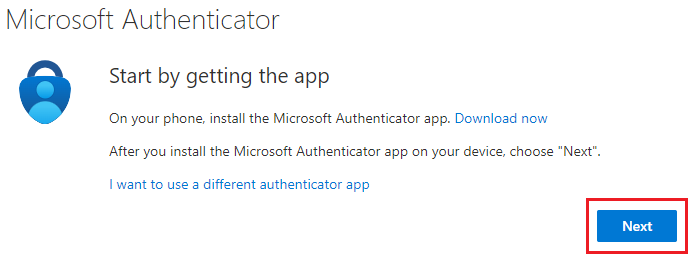 Stap 9:Scan met je telefoon vervolgens de QR-Code die zichtbaar is op het scherm. Zodra de telefoon klaar is met laden klik je op <Volgende/Next> op het apparaat waar de QR-Code zichtbaar is.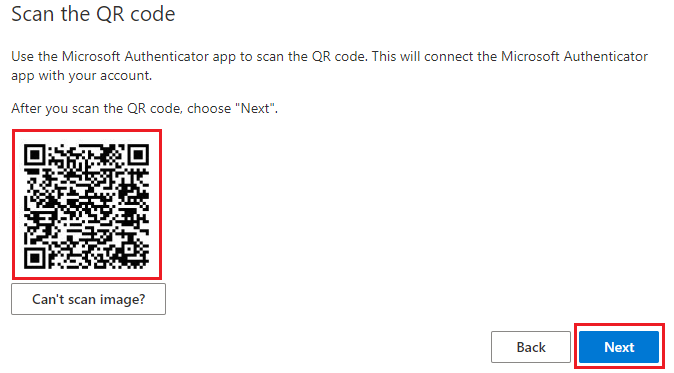 Stap 10:Je krijgt nu in hetzelfde scherm twee cijfers te zien. Voer deze cijfers in op de testnotificatie die je op je telefoon hebt ontvangen en druk op <Ja>.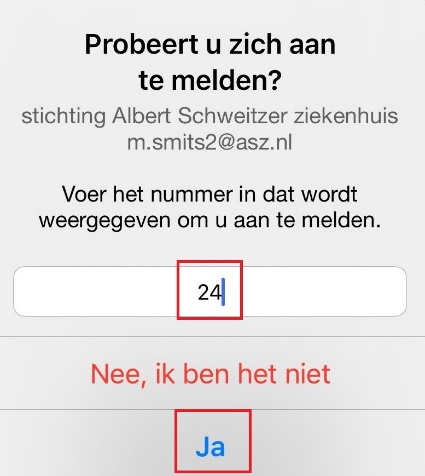 Stap 11:Als laatste stap moet je mobiele nummer nog geverifieerd worden. Selecteer <Nederlands/Netherlands (+31)>, vul je mobiele telefoonnummer in en klik op <Volgende>.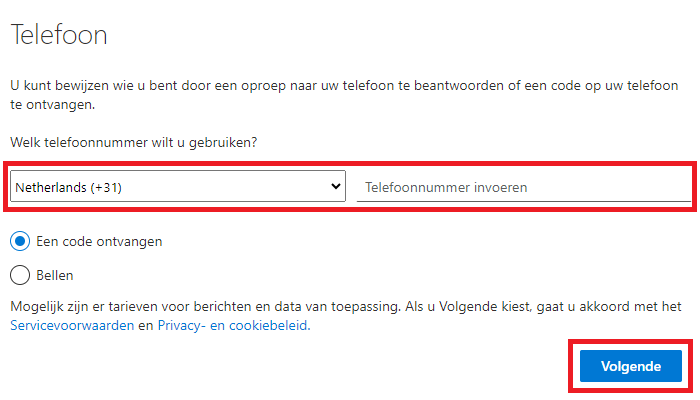 Stap 12:Je ontvangt nu een SMS bericht van Microsoft. Voer de code uit het bericht in op de website en klik op <Volgende>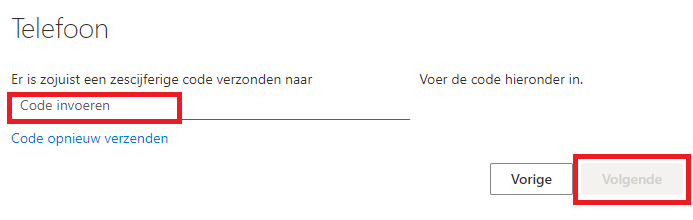 Stap 13:De verificatie is voltooid. Klik op <Volgende>.Voltooid:Klik op <Gereed> om de configuratie af te ronden.